Abdul 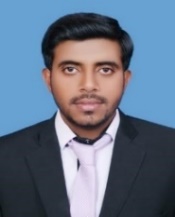 Abdul.379751@2freemail.com Objective:  To work as a motivated individual and accomplishing tasks with team work while adapting and meeting new challenges, utilizing my knowledge and skills to advance in career and professional    opportunities.    